Publicado en Ciudad de México el 28/04/2022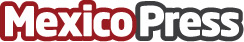 memmo.me la empresa número uno en Europa llega a México para ofrecer saludos de famosos a fans y seguidoresmemmo.me hace posible el marketing con celebridades para cualquier marca; evolucionando el concepto de regalos al convertirlos en una experiencia para quien lo da y lo recibe. 

Los saludos de los famosos contemplan un catálogo de talentos tanto nacionales como internacionalesDatos de contacto:GINA MENDEZ(55) 35 55 04 57Nota de prensa publicada en: https://www.mexicopress.com.mx/memmo-me-la-empresa-numero-uno-en-europa-llega Categorías: Comunicación Marketing E-Commerce Dispositivos móviles http://www.mexicopress.com.mx